Webinar Wednesday 11th January 2023, 09.00-14.00Foetal Alcohol Spectrum Disorders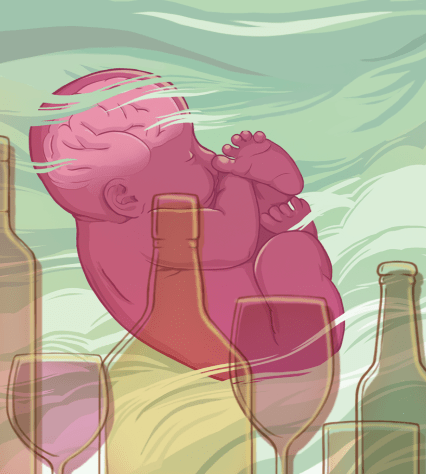 For educators in mainstream and special settings, who want to learn more about working successfully with children and young people who have who have Foetal Alcohol Spectrum DisordersThe exact prevalence of Foetal Alcohol Spectrum Disorders (FASD) in the UK is not known, but research suggests at least 1 in 100 babies are affected. This figure is likely to be higher, as many children are misdiagnosed with AD(H)D or autism, and many are simply labelled as ‘challenging’.  It is likely that all schools will have pupils with FASD, so it is important for educators to recognise FASD and to understand how to best work with such pupils, who  too often find school a constant uphill struggle as they are ill equipped for the social, emotional and cognitive challenges that they encounter during any given school day. This workshop aims to help educators better recognise FASD in their pupils, and understand the specific problems these pupils experience. It will provide a range of strategies for the development of educational environments that are sensitive to the strengths and difficulties of children and young people with FASD. General challenges in school will be discussed and there will be focus on particular curricular challenges in literacy and numeracy. This workshop, which links theory to relevant, down-to-earth practice, will be of great benefit to anyone who works with children in primary, secondary and EYFS settings.About the trainerDr Jennifer Nock is an Educator and Chartered Psychologist, with many years of experience working with children and young people, their families and educators. She is passionate about supporting educators and parents to better understand mental health, behaviour and relationships, and to view children and young people through a developmental lens. For additional information, and testimonials from our clients please visit our website: http://www.jennifernocktrainingandconsultancy.com/NUMBER OF ATTENdees IS LIMITED TO TWENTY AND We anticipate high levels of interest. Please book early to secure your placeDate: Wednesday 11th January 202309.00-14.00 Venue:  WEBINAR [on ZOOM]Fee: £90 + VAT per person registered To reserve your place and request an invoice please contact us at: jennifernock@protonmail.comand complete and send the booking form below. NB: It is most important that you include both the contact email details of the attendee AND those of the person in your organisation who processes payment of invoices.What are FASDs?FASD & SchoolNumeracy & literacy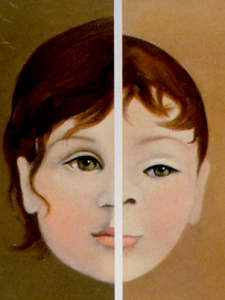 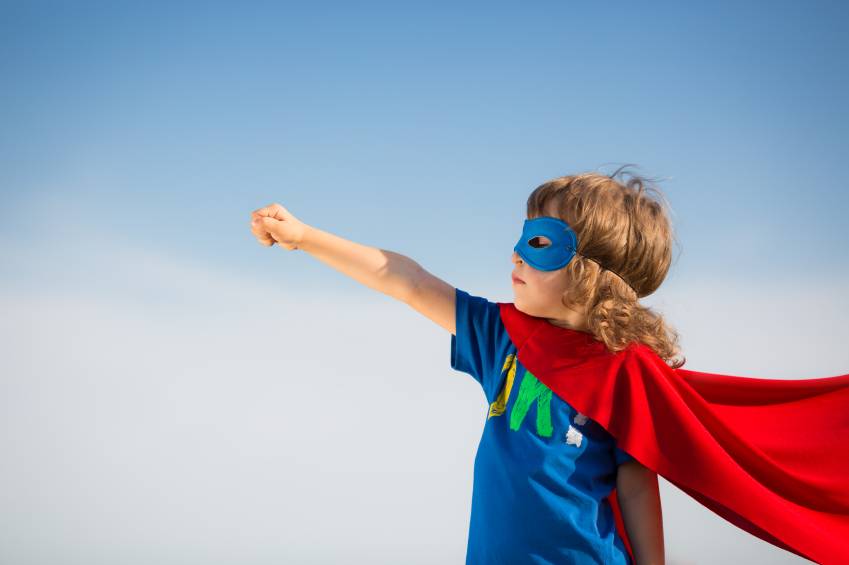 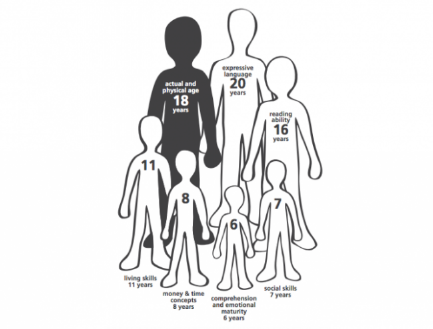 